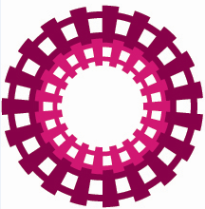 RAILS
Institution #9 Data Analysis 
Bei Yu & Megan OakleafTable: librarian: 1; faculty: 2*left early, no scores recordedKripendorff’s Alpha measure:Cohen’s Kappa pairwise Kappa agreement on criterion code 16868:Mean Kappa for all judges=.259Mean Kappa for librarian=.375Mean Kappa for faculty=.176	pairwise Kappa agreement on criterion code 16869:Mean Kappa for all judges=.298Mean Kappa for librarian=.338Mean Kappa for faculty=.203pairwise Kappa agreement on criterion code 16870:Mean Kappa for all judges=.513Mean Kappa for librarian=.613Mean Kappa for faculty=.430pairwise Kappa agreement on criterion code 16871:Mean Kappa for all judges=.508Mean Kappa for librarian=.628Mean Kappa for faculty=.475Summary of Cohen’s KappaPearson’s correlation Pairwise correlation regarding criterion code “16868”Mean Correlation all judges=.355**. Correlation is significant at the 0.01level*. Correlation is significant at the 0.05 levelMean Correlation for librarian=.488**. Correlation is significant at the 0.01levelMean correlation for faculty=.246**. Correlation is significant at the 0.01level*. Correlation is significant at the 0.05 levelPairwise correlation regarding criterion code “16869”Mean Correlation all judges=.430**. Correlation is significant at the 0.01 level*. Correlation is significant at the 0.05 levelMean Correlation for librarian=.446**. Correlation is significant at the 0.01levelMean correlation for faculty=.367**. Correlation is significant at the 0.01level*. Correlation is significant at the 0.05 levelPairwise correlation regarding criterion code “16870”Mean Correlation all judges=.596**. Correlation is significant at the 0.01level*. Correlation is significant at the 0.05 levelMean Correlation for librarian=.629**. Correlation is significant at the 0.01levelMean correlation for faculty=.559**. Correlation is significant at the 0.01levelPairwise correlation regarding criterion code “16871”Mean Correlation all judges=.492**. Correlation is significant at the 0.01level*. Correlation is significant at the 0.05 levelMean Correlation for librarian=.586**. Correlation is significant at the 0.01levelMean correlation for faculty=.585**. Correlation is significant at the 0.01levelPairwise correlation regarding total scoresMean Correlation all judges=.508**. Correlation is significant at the 0.01levelMean Correlation for librarian=.552**. Correlation is significant at the 0.01levelMean correlation for faculty=.506**. Correlation is significant at the 0.01levelSummary of Mean Pearson’s CorrelationinstituteABCDEFGHJKL9122211*11122criterionAll judgesAll librariansAll faculty16868.3473.5000.251816869.3669.4151.240916870.5597.6656.480116871.5478.6684.5320Total score.4440.4211.46239B9C9D9E9G9H9J9K9L9A.204.056.201.316.309.303.318.324.2869B.138.269.068.236.266.215.051.1659C.233.205.361.375.243.195.1299D.147.287.362.414.207.2609E.338.337.294.313.0729G.525.551.371.0799H.457.401.1079J.332.2219K.1109E9G9H9J9A.316.309.303.3189E.338.337.2949G.525.5519H.4579C9D9K9L9B.138.269.051.1659C.233.195.1299D.207.2609K.1109B9C9D9E9G9H9J9K9L9A.347.561.119.356.232.384.263.279.4199B.363.195.439.226.212.431.120.1529C.214.464.307.478.385.347.2949D.302.497.188.352.175.0479E.269.370.331.316.2299G.424.374.185.1139H.373.375.2849J.379.1169K.1209E9G9H9J9A.356.232.384.2639E.269.370.3319G.424.3749H.3739C9D9K9L9B.363.195.120.1529C.214.347.2949D.175.0479K.1209B9C9D9E9G9H9J9K9L9A.722.963.654.560.847.540.438.465.4799B.692.563.371.645.361.355.309.3029C.626.537.814.517.416.445.5139D.384.580.442.504.344.2609E.475.732.756.330.6669G.576.408.421.4559H.794.260.5709J.179.5919K.2459E9G9H9J9A.560.847.540.4389E.475.732.7569G.576.4089H.7949C9D9K9L9B.692.563.309.3029C.626.445.5139D.344.2609K.2459B9C9D9E9G9H9J9K9L9A.329.618.413.613.671.820.565.585.5349B.276.212.318.273.472.525.322.3459C.733.414.682.597.359.578.5879D.358.523.450.361.623.4799E.570.666.583.571.4179G.775.456.548.4689H.557.635.5059J.477.3969K.5949E9G9H9J9A.613.671.820.5659E.570.666.5839G.775.4569H.5579C9D9K9L9B.276.212.322.3459C.733.578.5879D.623.4799K.594CriterionLibrarian (1)Faculty (2)All judges16868.375.176.25916869.338.203.29816870.613.430.51316871.628.475.508Total scoren/an/an/a9B9C9D9E9G9H9J9K9L9A.160.315**.278**.378**.462**.438**.391**.486**.286**9B.300**.229*.104.148.305**.219*.151.0589C.424**.448**.559**.530**.420**.397**.1069D.285**.385**.501**.491**.398**.209*9E.495**.412**.469**.461**.0869G.608**.572**.565**.1959H.651**.619**.1069J.521**.1529K.1909E9G9H9J9A.378**.462**.438**.391**9E.495**.412**.469**9G.608**.572**9H.651**9C9D9K9L9B.300**.229*.151.0589C.424**.397**.1069D.398**.209*9K.1909B9C9D9E9G9H9J9K9L9A.474**.561**.162.375**.482**.472**.346**.381**.490**9B.347**.241*.433**.397**.403**.517**.357**.429**9C.461**.538**.545**.526**.460**.428**.464**9D.406**.499**.331**.453**.413**.313**9E.297**.476**.458**.464**.374**9G.537**.507**.359**.467**9H.510**.515**.417**9J.668**.381**9K.220*9E9G9H9J9A.375**.482**.472**.346**9E.297**.476**.458**9G.537**.507**9H.510**9C9D9K9L9B.347**.241*.357**.429**9C.461**.428**.464**9D.413**.313**9K.220*9B9C9D9E9G9H9J9K9L9A.803**.982**.544**.646**.879**.680**.496**.554**.766**9B.787**.508**.497**.713**.507**.457**.391**.598**9C.531**.629**.863**.665**.481**.535**.775**9D.297**.475**.653**.511**.587**.478**9E.608**.565**.582**.437**.687**9G.702**.502**.487**.749**9H.628**.548**.678**9J.233*.747**9K.401**9E9G9H9J7A.646**.879**.680**.496**7E.608**.565**.582**7G.702**.502**7H.628**9C9D9K9L9B.787**.508**.391**.598**9C.531**.535**.775**9D.587**.478**9K.401**9B9C9D9E9G9H9J9K9L9A.230*.621**.474**.678**.794**.848**.481**.587**.389**9B.514**.437**.064.079.476**.231*.495**.577**9C.706**.378**.656**.682**.265**.627**.743**9D.359**.426**.643**.341**.747**.510**9E.589**.529**.493**.540**.271**9G.711**.386**.439**.356**9H.347**.745**.468**9J.442**.248*9K.496**9E9G9H9J9A.678**.794**.848**.481**9E.589**.529**.493**9G.711**.386**9H.347**9C9D9K9L9B.514**.437**.495**.577**9C.706**.627**.743**9D.747**.510**9K.496**9B9C9D9E9G9H9J9K9L9A.482**.617**.442**.555**.678**.631**.479**.581**.499**9B.504**.445**.346**.411**.480**.457**.452**.461**9C.654**.487**.602**.645**.483**.530**.586**9D.323**.453**.509**.599**.557**.542**9E.408**.520**.460**.467**.398**9G.641**.547**.410**.498**9H.599**.651**.464**9J.469**.495**9K.331**9E9G9H9J9A.555**.678**.631**.479**9E.408**.520**.460**9G.641**.547**9H.599**9C9D9K9L9B.504**.445**.452**.461**9C.654**.530**.586**9D.557**.542**9K.331**criterionLibrarian (1)Faculty (2)All judges16868.488.246.35516869.446.367.43016870.629.559.59616871.586.585.492Total score.552.506.508